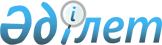 Об утверждении перечня, наименований и индексов автомобильных дорог общего пользования районного значения по Акжарскому району Северо-Казахстанской областиПостановление акимата Акжарского района Северо-Казахстанской области от 22 февраля 2022 года № 29. Зарегистрировано в Министерстве юстиции Республики Казахстан 2 марта 2022 года № 26993
      В соответствии с пунктом 7 статьи 3 и пунктом 2 статьи 6 Закона Республики Казахстан "Об автомобильных дорогах", акимат Акжарского района Северо-Казахстанской области ПОСТАНОВЛЯЕТ:
      1. Утвердить перечень, наименования и индексы автомобильных дорог общего пользования районного значения по Акжарскому району Северо-Казахстанской области, согласно приложению к настоящему постановлению.
      2. Контроль за исполнением настоящего постановления возложить на курирующего заместителя акима района.
      3. Настоящее постановление вводится в действие по истечении десяти календарных дней после дня его первого официального опубликования.
      "СОГЛАСОВАНО"
      Коммунальное государственное учреждение
      "Управление пассажирского транспорта
      и автомобильных дорог акимата
      Северо-Казахстанской области" Перечень, наименования и индексы автомобильных дорог общего пользования районного значения по Акжарскому району Северо-Казахстанской области
					© 2012. РГП на ПХВ «Институт законодательства и правовой информации Республики Казахстан» Министерства юстиции Республики Казахстан
				
      Аким Акжарского района 

К. Калиев
Приложениек постановлению акиматаАкжарского районаот 22 февраля 2022 года№ 29
№
Индексы автомобильных дорог
Наименования автомобильных дорог
Общая протяженность, километр
1
КТ-AК-1 
Автомобильная дорога A-13 "Кокшетау - Кишкенеколь - Бидайык - граница Российской Федерации (на Омск)" - Бостандык - Кіші-Қараой 
57
2
КТ-AК-2
Подъезд к Майскому хлебоприҰмному пункту
1
3
КТ-AК-3 
Бостандык - Кенащы
26
4
КТ-AК-4 
Подъезд к элеватору в селе Дауит 
1
5
КТ-AК-5 
Подъезд к селу Ульгили
3
6
КТ-AК-6 
Подъезд к селу Тугуржап 
13
7
КТ-AК-7 
Подъезд к селу Ленинградское
2
8
КТ-AК-8 
Подъезд к селу Ащиколь
11
9
КТ-AК-9 
Подъезд к селу Кызылту
11
10
КТ-AК-10 
Подъезд к селу Алкатерек
0,5
11
КТ-AК-11
Подъезд к селу Казанское 
0,2
12
КТ-AК-12
Подъезд к селу Восходское
0,2
13
КТ-AК-13
Подъезд к селу Горьковское
0,5
14
КТ-AК-14
Подъезд к селу Байтус
0,3
15
КТ-AК-15
Подъезд к селу Аксай
0,3
16
КТ-AК-16
Подъезд к селу Бостандык
0,5
17
КТ-AК-17
Подъезд к селу Жаркын 
3
18
КТ-AК-18
Подъезд к селу Уялы 
0,5
19
КТ-AК-19
Подъезд к селу Майское 
1
20
КТ-AК-20
Талшык - Майское - Уялы - Аксары
96
21
КТ-AК-21
Ленинградское - Айсаринское
40
Итого
268